О внесении изменений и дополнений в постановление главы муниципального образования «Ленский район»от 08 ноября 2021 года № 01-03-675/1Муниципальное образование«ЛЕНСКИЙ РАЙОН»Республики Саха (Якутия)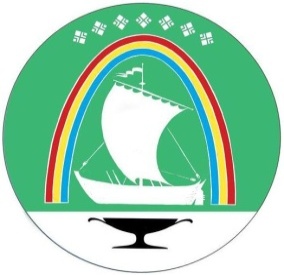 Саха Өрөспүүбүлүкэтин«ЛЕНСКЭЙ ОРОЙУОН» муниципальнайтэриллиитэ    ПОСТАНОВЛЕНИЕ               УУРААХ                  г. Ленск               Ленскэй кот «11» ___июля___2022 года                             № __01-03-417/2__от «11» ___июля___2022 года                             № __01-03-417/2__В соответствии с п. 3.2 ст. 160.1, пунктом 4 статьи 160.2 Бюджетного кодекса Российской Федерации, с п. 10 Приказа Казначейства России от 17.10.2016 № 21н «О порядке открытия и ведения лицевых счетов территориальными органами Федерального казначейства», Письмом Управления Федерального казначейства по Республике Саха (Якутия) № 16-04-21/3230 от 24.06.2022 года и  №16-04-21/3263 от 28.06.2022 года,                                                           п о с т а н о в л я ю:Внести изменения в постановление от 08.11.2021 года № 01-03-675/1 "«О перечне главных администраторов, администраторов доходов бюджета муниципального образования «Ленский район», перечне главных администраторов источников финансирования дефицита бюджета муниципального образования «Ленский район»":1.1. Дополнить приложение 1:713 Финансовое управление муниципального образования «Ленский район»71320805000050000150 «Перечисление из бюджетов муниципальных районов (в бюджеты муниципальных районов) для осуществления возврата (зачета) излишне уплаченных или излишне взысканных сумм налогов, сборов ииных платежей, а также сумм процентов за несвоевременное осуществление такого возврата и процентов, начисленных на излишне взысканные суммы»;7132081000005000150 «Перечисления из бюджетов муниципальных районов (в бюджеты муниципальных районов) для осуществления взыскания»;71311701050050000180 «Невыясненные поступления, зачисляемые в бюджеты муниципальных районов».Исключить КБК:70120805000050000150 «Перечисление из бюджетов муниципальных районов (в бюджеты муниципальных районов) для осуществления возврата (зачета) излишне уплаченных или излишне взысканных сумм налогов, сборов и иных платежей, а также сумм процентов за несвоевременное осуществление такого возврата и процентов, начисленных на излишне взысканные суммы».2. Настоящее постановление применяется к правоотношениям, возникающим при составлении и исполнении бюджета муниципального образования «Ленский район» на 2022 год и на плановый период 2023 и 2024 годов.3. Главному специалисту управления делами (Иванская Е.С.)  разместить настоящее постановление на официальном сайте муниципального образования «Ленский район».4. Контроль исполнения настоящего постановления возложить на начальника финансового управления муниципального образования «Ленский район» О.А. Пестереву.   И.о. главы                                                                                  А.В. Черепанов                        Д.С. Федюкович